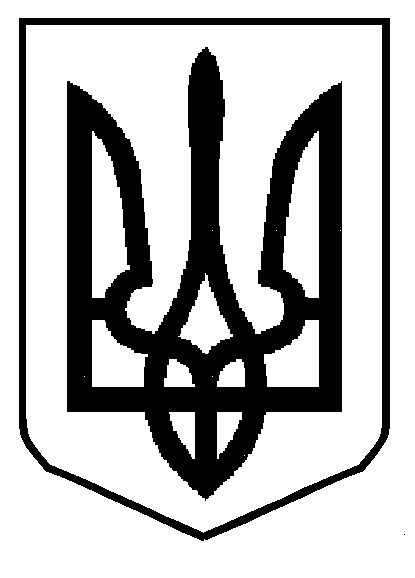 Відділ освітиЯворівської міської радиДрогомишлянський ЗЗСО І – ІІІ ступенів імені Петра Василихи с. Дрогомишль, вул. Молодіжна 3, Львівська обл., Яворівський район, 81022	e – mail: drogomushl@ukr.net ПОГОДЖЕНО                                                                                                                                                       ЗАТВЕРДЖУЮ	Марія Василиха			Керівник     Ірина Охота Розклад уроків (індивідуальне навчання) учня 9 класу Василихи БогданаФорма навчання: дистанційно з 29.11 по 30.12 2021 рокуПонеділокПонеділокВівторокВівторокСередаСередаЧетверЧетверП’ятницяП’ятниця29.11Українська мова30.11Алгебра  01.12Зарубіжна літ02.12Історія У03.12Хімія 29.11Англійська мова30.11Алгебра  01.12Інформатика 02.12Історія У03.12Основи правознавства06.12Українська література07.12Геометрія 08.12Мистецтво 09.12Історія вс10.12Біологія 06.12Українська література07.12Фізика 08.12Мистецтво 09.12Географія 10.12Основи здоров’я 13.12Українська мова14.12Алгебра  15.12Зарубіжна літ16.12Історія У17.12Хімія 13.12Англійська мова14.12Алгебра  15.12Інформатика 16.12Історія У17.12Основи правознавства20.12Українська література21.12Геометрія 22.12Мистецтво23.12Історія вс24.12    Біологія20.12Українська література21.12Фізика 22.12Трудове 23.12Географія 24.12    Біологія27.12Українська мова28.12Алгебра  29.12Зарубіжна літ30.12Історія У31.1227.12Англійська мова28.12Алгебра  29.12Інформатика 30.12Історія У31.12